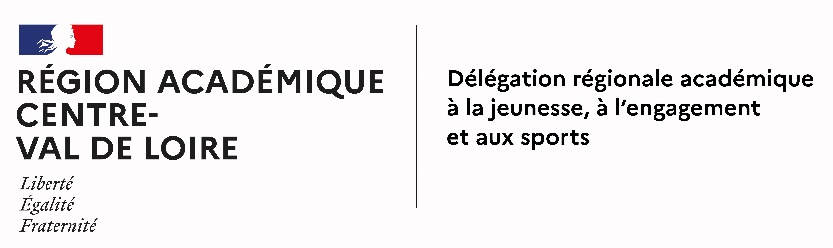 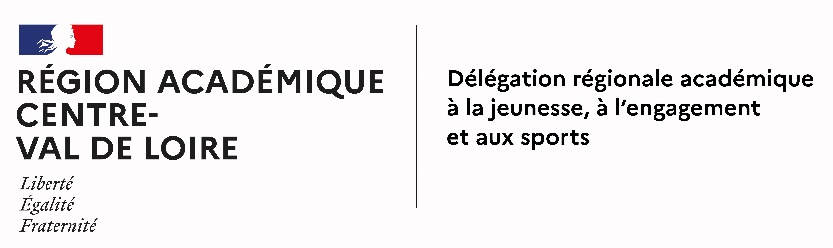 Demande d’agrémentAssociation de jeunesse et d’éducation populaireCe dossier, signé et accompagné des pièces complémentaires listées en page 6,doit être transmis au Service départemental à la jeunesse, à l'engagement et aux sports (SDJES) du département où siège votre association :Titre officiel de l’association (identique à la déclaration en sous préfecture)..........................................................................................................................Adresse du siège social (identique à la déclaration en sous préfecture)CoordonnéesDéclaration et publication au Journal OfficielJe soussigné(e), .....................................................................,  représentant(e) légal de l’association, déclare :que les informations portées dans le présent formulaire, sont exactes et sincères ;que l'association est à jour de ses obligations administratives, comptables, sociales et fiscales (déclarations et paiements correspondants) ;que l’association souscrit au contrat d’engagement républicain annexé au décret pris pour l’application de l’article 10-1 de laloi n° 2000-321 du 12 avril 2000 relative aux droits des citoyens dans leurs relations avec les administrations (https://www.legifrance.gouv.fr/jorf/article_jo/JORFARTI000044806657) Nom et Signature :Pour quelle(s) raison(s) votre association sollicite-t-elle l'agrément JEP ? Quelles sont les motivations à votre demande ?Si les activités de l’association se déroulent dans un équipement, mentionner le nom et l’adresse :Activités, publics visés, horaires, etc. :Tarifs pratiqués par l’association pour accéder aux activités :Bénévoles, adhérents et usagers :Salariés :Animateurs (bénévoles ou non) :S’il n’y a pas d’animateurs dans votre association, indiquez « État néant »Comment votre association s'inscrit-elle dans une démarche d'éducation populaire ?
Comment favorisez-vous la participation de tous, y compris des jeunes, à la gouvernance de votre association ?Le présent dossier, dûment complété et signé (page 2 avec les attestations sur l’honneur)Le rapport moral et financier* présenté lors des 2 dernières assemblées généralesLe compte de résultats* des 2 derniers exercicesLe rapport d’activité* des 2 derniers exercicesLe budget prévisionnel* pour l’année en coursLe règlement intérieur, complémentaire aux statuts de votre association, si elle en dispose d’unLe projet écrit de l’association (projet éducatif, projet social…) si celui-ci existeTout document permettant de connaître votre association, ses valeurs, objectifs et activités, notamment pour attester du caractère d’éducation populaireSD JES du CherRue du 95ème de ligne -Cité administrative CondéBât F – BP 608 - 18016 BOURGES cedexCorrespondant : Alexis CHALAIS 02-38-79-42-25 / 06-01-61-76-05alexis.chalais@ac-orleans-tours.frSD JES d’Eure et loir15, place de la République 28000 CHARTRESCorrespondante : Laurine GIROUX 02-34-42-94-73 / 06-03-43-35-67agrementjep28@ac-orleans-tours.frSD JES de l’Indre49 Boulevard Georges SandCS 30507 - 36020 CHATEAUROUX CedexCorrespondant : Fadila MAMOUNI02-36-27-61-13fadila.mamouni@ac-orleans-tours.fr SD JES d’Indre et Loire61, Avenue de Grammont – BP 61 66437016 TOURS GRAND TOURS - Cedex 1Correspondant : Arnaud LOUSTALOT 02-38-79-45-31arnaud.loustalot@ac-orleans-tours.fr SD JES du Loir et CherPôle administratif Pierre CHARLOT31 mail Pierre CHARLOT41000 BLOISCorrespondante : Valérie LHUILLIER02-36-47-72-83 / 07-86-02-00-84valerie.lhuillier@ac-orleans-tours.fr  SD JES du Loiret122, rue du Faubourg Bannier - 45000 ORLEANS Correspondante : Anne LAVEAU 02-36-47-72-66anne.laveau@ac-orleans-tours.frN° et rueCode PostalCommuneTéléphoneCourrielDéclaration de création à la (sous) préfecture de :N° RNA (n° à 9 chiffres commençant par W)WDate de publication au Journal OfficielNombre total de bénévoles réguliersDont nombre de moins de 18 ans :Dont nombre de plus de 18 ans :Nombre total de membres de l’association :Dont nombre de moins de 18 ans :Dont nombre de plus de 18 ans :Nombre total d’usagers (personnes non adhérentes qui bénéficient cependant des activités de l’association) :Dont nombre de moins de 18 ans :Dont nombre de plus de 18 ans :Nombre total de salariés :Soit total en ETP :Dont nombre en CDI (+ ETP) :Dont nombre en CDD (+ ETP) :Dont nombre occasionnels ou saisonniers (+ ETP) :Nom & prénomFonctionDiplôme en lien avec l’animationRémunération(oui ou non)